1.pielikumsMinistru kabineta2021. gada ____ noteikumiem Nr. ____Dabas parka “Bernāti” funkcionālo zonu shēma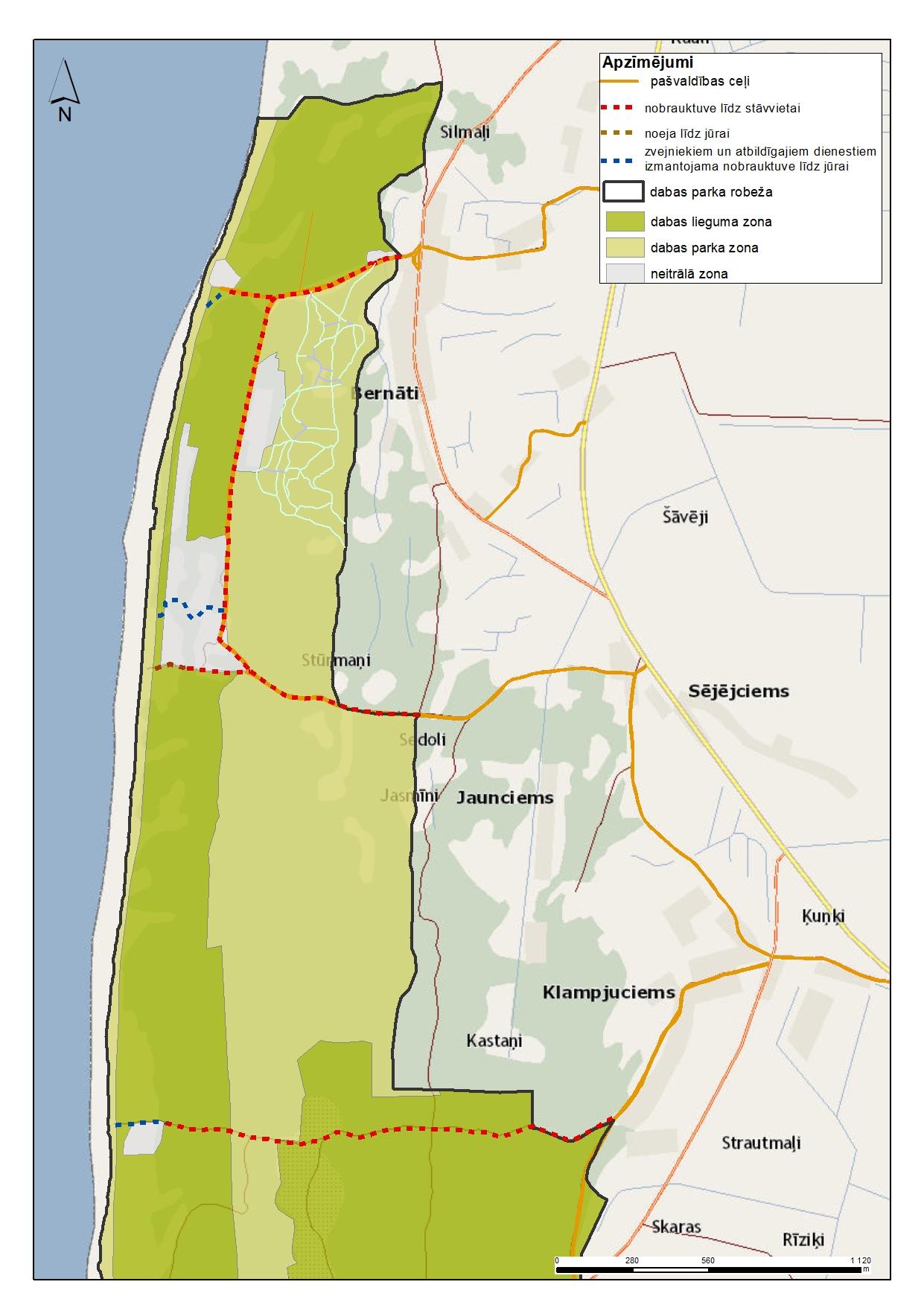 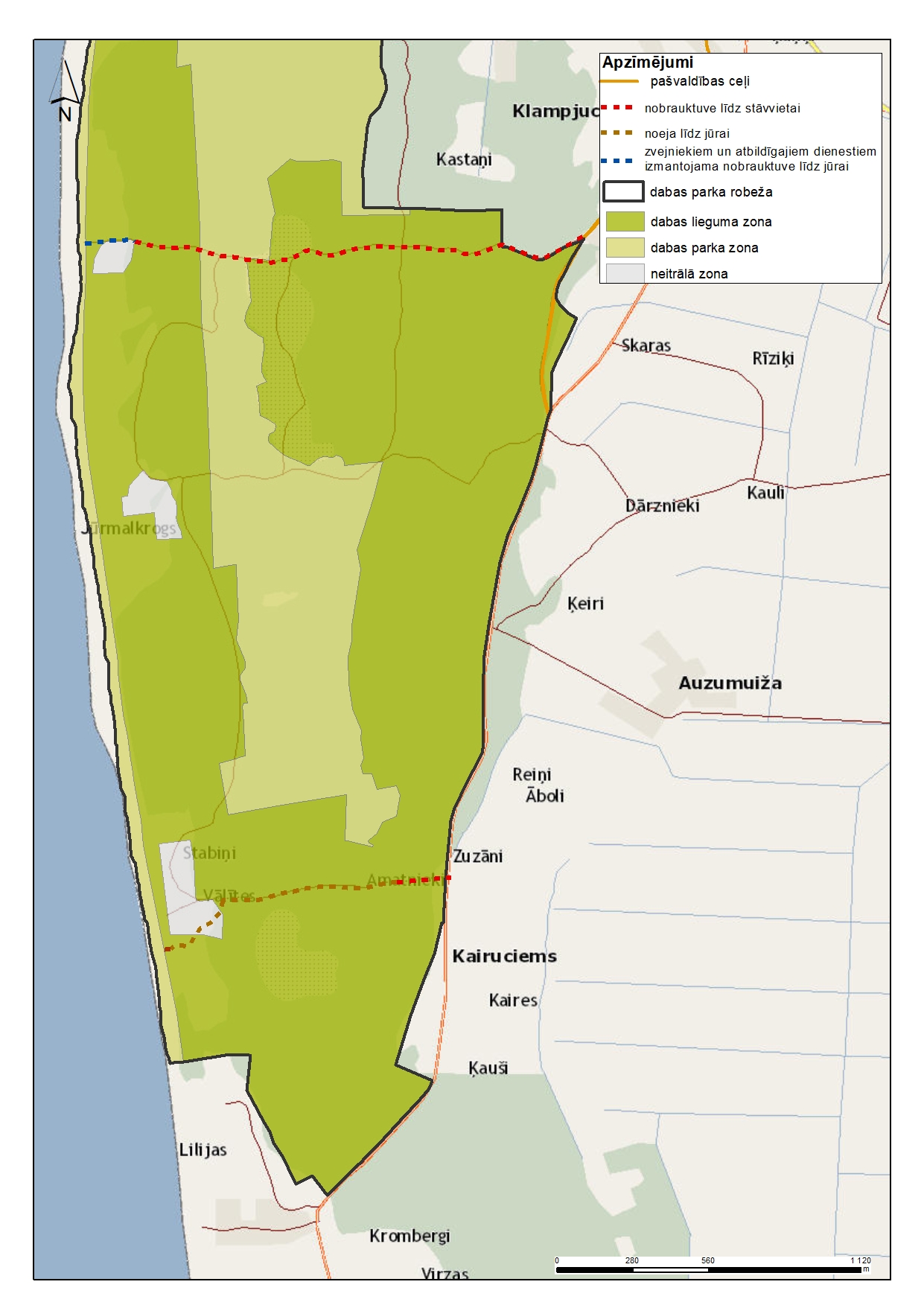 Vides aizsardzības un reģionālās attīstības ministrs				A.T.Plešs